2.МЛРС група запад БИЛТЕН ПКО БЛ Бр.15 Сезона 2022/23           	 15.коло	Заостала утакмица 12.колоTABELA 2.MLRS група запад						ОДЛУКЕСве одигране утакмице региструју се постигнутим  резултатом.Кажњава се КК „Баскет 2000“ из Бања Луке са...............25,00 кмЗбог досуђене  ТГ  играчу бр. 14 Вучинић К.  ради неспо. понашања...25,00 км Тачка 11.2.4.1  ПРОПОЗИЦИЈЕ  ТАКМИЧЕЊА                             КОМЕСАР  ТАКМИЧЕЊА ПКО БЛ								Драган Вуковић    Број утакмице:
85ЛИЈЕВЧЕ  СЛОБОДНА ЕКИПАБрој утакмице:
85Број утакмице:
86ХУНТЕРС  УНА7851Број утакмице:
86Резултат по четвртинама:(19:9,26:14,18:17,15:11)(19:9,26:14,18:17,15:11)(19:9,26:14,18:17,15:11)  Делегат :    Бојовић Д.  Делегат :    Бојовић Д.  Делегат :    Бојовић Д.  Делегат :    Бојовић Д.    Судије: 1) Рађевић Д.  2) Срдић М.  3) Вранковић Б.      Судије: 1) Рађевић Д.  2) Срдић М.  3) Вранковић Б.      Судије: 1) Рађевић Д.  2) Срдић М.  3) Вранковић Б.      Судије: 1) Рађевић Д.  2) Срдић М.  3) Вранковић Б.  ПРИМЈЕДБЕ          - Без примједби ПРИМЈЕДБЕ          - Без примједби ПРИМЈЕДБЕ          - Без примједби ПРИМЈЕДБЕ          - Без примједби Број утакмице:
87МЛАДОСТ 2 МГМЛАДОСТ КВ  6160Број утакмице:
87Резултат по четвртинама:(15:7,13:17,20:9,13:25)(15:7,13:17,20:9,13:25)(15:7,13:17,20:9,13:25)  Делегат : Дојчиновић Д.  Делегат : Дојчиновић Д.  Делегат : Дојчиновић Д.  Делегат : Дојчиновић Д.  Судије:   1) Адамовић М.   2) Косић Б.  3) Ћирић Б.  Судије:   1) Адамовић М.   2) Косић Б.  3) Ћирић Б.  Судије:   1) Адамовић М.   2) Косић Б.  3) Ћирић Б.  Судије:   1) Адамовић М.   2) Косић Б.  3) Ћирић Б.ПРИМЈЕДБЕ:          - Без примједби ПРИМЈЕДБЕ:          - Без примједби ПРИМЈЕДБЕ:          - Без примједби ПРИМЈЕДБЕ:          - Без примједби Број утакмице:
88МЛАДОСТ БУЛЛДОГСБАСКЕТ 20007359Број утакмице:
88Резултат по четвртинама:(13:23,20.10,16:20,24:6)(13:23,20.10,16:20,24:6)(13:23,20.10,16:20,24:6)Делегат:    Дерајић Д.Делегат:    Дерајић Д.Делегат:    Дерајић Д.Делегат:    Дерајић Д.  Судије:   1) ) Ваван С. 2) Скендерија Д.   3) Шобот Д.  Судије:   1) ) Ваван С. 2) Скендерија Д.   3) Шобот Д.  Судије:   1) ) Ваван С. 2) Скендерија Д.   3) Шобот Д.  Судије:   1) ) Ваван С. 2) Скендерија Д.   3) Шобот Д.ПРИМЈЕДБЕ:         - Понашање Б: ТГ играч бр.14 Вучинић К. - неспортско понашањеПРИМЈЕДБЕ:         - Понашање Б: ТГ играч бр.14 Вучинић К. - неспортско понашањеПРИМЈЕДБЕ:         - Понашање Б: ТГ играч бр.14 Вучинић К. - неспортско понашањеПРИМЈЕДБЕ:         - Понашање Б: ТГ играч бр.14 Вучинић К. - неспортско понашањеБрој утакмице:
89КОЗАРА СТАРС БАСКЕТБрој утакмице:
89                                одгођено                                одгођено                                одгођеноБрој утакмице:
90БОРАЦ 2ПЛИВА7161Број утакмице:
90Резултат по четвртинама:(18.16,21.16,15:16,17:13)(18.16,21.16,15:16,17:13)(18.16,21.16,15:16,17:13)Делегат:    Мејић З.Делегат:    Мејић З.Делегат:    Мејић З.Делегат:    Мејић З.  Судије:  1) Бабић С.  2) Даниловић М.  3) Ваван Ј.  Судије:  1) Бабић С.  2) Даниловић М.  3) Ваван Ј.  Судије:  1) Бабић С.  2) Даниловић М.  3) Ваван Ј.  Судије:  1) Бабић С.  2) Даниловић М.  3) Ваван Ј.ПРИМЈЕДБЕ:           - Без примједби ПРИМЈЕДБЕ:           - Без примједби ПРИМЈЕДБЕ:           - Без примједби ПРИМЈЕДБЕ:           - Без примједби Број утакмице:
67ЛИЈЕВЧЕ  СТАРС БАСКЕТ7178Број утакмице:
67Резултат по четвртинама:(20:19:19:2021:17,11:22)(20:19:19:2021:17,11:22)(20:19:19:2021:17,11:22)Делегат:    Скакић Д.Делегат:    Скакић Д.Делегат:    Скакић Д.Делегат:    Скакић Д.  Судије:  1) Вуруна А. 2) Ињац С. 3) Мићић С.  Судије:  1) Вуруна А. 2) Ињац С. 3) Мићић С.  Судије:  1) Вуруна А. 2) Ињац С. 3) Мићић С.  Судије:  1) Вуруна А. 2) Ињац С. 3) Мићић С.ПРИМЈЕДБЕ:           - Без примједби ПРИМЈЕДБЕ:           - Без примједби ПРИМЈЕДБЕ:           - Без примједби ПРИМЈЕДБЕ:           - Без примједби ЕкипаУтаПобПорКпоКпрКрБод        1.СТАРС БАСКЕТ       13       13        0    1070       768       302      26        2.КОЗАРА       12       11        1     928       766       162      23        3.PLIVA       14        7        7     982       971         11      21        4.MLADOST BULLDOGS      13    8    5923   821     102  21        5.ЛИЈЕВЧЕ       13        7        6   1007      932        75      20        6.БОРАЦ 2       14    6    81139    1136       3  20        7.БАСКЕТ 2000       14        6        8     988      989        -1      20        8.УНА       13`       6        7     912       936       -24      19        9.ХУНТЕРС       13        5        8     868      945       -77      18      10.MLADOST 2 MG      13    4   97931030     -237  17     11.MLADOST KV     14    0  148691233   -364  14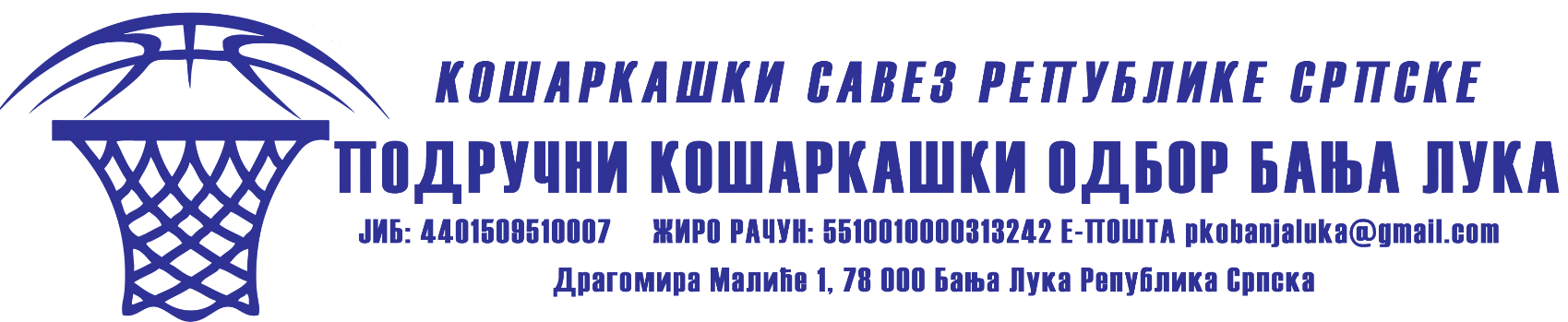 